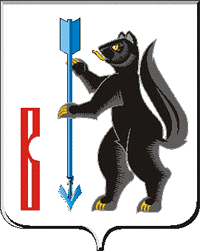 АДМИНИСТРАЦИЯГОРОДСКОГО ОКРУГА ВЕРХОТУРСКИЙП О С Т А Н О В Л Е Н И Еот 24.10.2018г. № 884г. ВерхотурьеОб утверждении положения о порядке и сроках примененияк муниципальным служащим Администрации городского округа Верхотурский взысканий за совершение коррупционных правонарушенийВ соответствии со статьями 192,193 Трудового кодекса Российской Федерации, Федеральным законом от 03 августа 2018 года № 307-ФЗ «О внесении изменений в отдельные законодательные акты Российской Федерации в целях совершенствования контроля за соблюдением законодательства Российской Федерации о противодействии коррупции», статьей 42 Федерального закона от 06 октября 2003 года N 131-ФЗ "Об общих принципах организации местного самоуправления в Российской Федерации", статьями 14.1,15,27,27.1, подпунктом 3 пункта 1 статьи 19 Федерального закона от 02 марта 2007 года N 25-ФЗ "О муниципальной службе в Российской Федерации", статьей 12-1 Закона Свердловской области от 29 октября 2007 года N 136-ОЗ "Об особенностях муниципальной службы на территории Свердловской области", руководствуясь Уставом городского округа Верхотурский,ПОСТАНОВЛЯЮ:1.Утвердить Положение о порядке и сроках применения взысканий к муниципальным служащим Администрации городского округа Верхотурский за совершение коррупционных правонарушений (прилагается).2.Начальнику организационного отдела Администрации городского округа Верхотурский Тарамжениной О.А. обеспечить ознакомление с настоящим постановлением под роспись муниципальных служащих Администрации городского округа Верхотурский, а также лиц, поступающих на муниципальную службу в Администрацию городского округа Верхотурский.3.Опубликовать настоящее постановление в информационном бюллетене «Верхотурская неделя», и разместить на официальном сайте городского округа Верхотурский.4.Контроль исполнения настоящего постановления оставляю за собой.Глава городского округа Верхотурский			                               А.Г. Лиханов Утвержденопостановлением Администрациигородского округа Верхотурскийот 24.10.2018г. № 884«Об утверждении положенияо порядке и сроках примененияк муниципальным служащим Администрациигородского округа Верхотурскийвзысканий за совершениекоррупционных правонарушений»ПОЛОЖЕНИЕО ПОРЯДКЕ И СРОКАХ ПРИМЕНЕНИЯ К МУНИЦИПАЛЬНЫМ СЛУЖАЩИМ АДМИНИСТРАЦИИ ГОРОДСКОГО ОКРУГА ВЕРХОТУРСКИЙ ВЗЫСКАНИЙЗА СОВЕРШЕНИЕ КОРРУПЦИОННЫХ ПРАВОНАРУШЕНИЙ1.Настоящее Положение о порядке и сроках применения взысканий, предусмотренных статьями 14.1,15,27,27.1 Федерального закона от 02 марта 2007 года N 25-ФЗ "О муниципальной службе в Российской Федерации" (далее - Положение), разработано в соответствии со статьей 27.1 Федерального закона от 02 марта 2007 года N 25-ФЗ "О муниципальной службе в Российской Федерации", Федеральным законом от 25 декабря 2008 года N 273-ФЗ "О противодействии коррупции", и статьей 12-1 Закона Свердловской области от 29 октября 2007 года N 136-ОЗ "Об особенностях муниципальной службы на территории Свердловской области".2.Положение определяет порядок и сроки применения в отношении муниципальных служащих Администрации городского округа Верхотурский (далее - муниципальные служащие) взысканий, предусмотренных статьями 14.1,15,27,27.1 Федерального закона от 02 марта 2007 года N 25-ФЗ "О муниципальной службе в Российской Федерации", за совершение коррупционных правонарушений, установленных в целях противодействия коррупции названным Федеральным законом, Федеральным законом от 25 декабря 2008 года N 273-ФЗ "О противодействии коррупции" и другими федеральными законами.3.За совершение муниципальным служащим коррупционных правонарушений, установленных в целях противодействия коррупции федеральными законами (далее - коррупционное правонарушение), представитель нанимателя (работодатель) имеет право применить следующие взыскания:1) замечание;2) выговор;3) увольнение с муниципальной службы по соответствующим основаниям, в том числе в связи с утратой доверия в случаях совершения правонарушений:непредставления сведений о своих доходах, расходах, об имуществе и обязательствах имущественного характера, а также о доходах, расходах, об имуществе и обязательствах имущественного характера своих супруги (супруга) и несовершеннолетних детей в случае, если представление таких сведений обязательно, либо представления заведомо недостоверных или неполных сведений;непринятия муниципальным служащим, являющимся стороной конфликта интересов, мер по предотвращению или урегулированию конфликта интересов;непринятия руководителем подразделения, являющимся представителем работодателя, которому стало известно о возникновении у подчиненного ему муниципального служащего личной заинтересованности, которая приводит или может привести к конфликту интересов, мер по предотвращению или урегулированию конфликта интересов.4.За каждый случай коррупционного правонарушения применяется только одно взыскание представителем нанимателя (работодателем).5.Дисциплинарное взыскание за коррупционное правонарушение применяется к муниципальному служащему не позднее одного месяца со дня поступления представителю нанимателя (работодателю) информации о совершении этим муниципальным служащим коррупционного правонарушения, не считая следующих периодов:1) временной нетрудоспособности муниципального служащего, пребывания его в отпуске, других случаев его отсутствия на муниципальной службе;2) времени проведения проверки достоверности и полноты сведений, представляемых муниципальными служащими в городском округе Верхотурский, и соблюдения муниципальными служащими требований к служебному поведению, осуществляемой в соответствии с Указом Губернатора Свердловской области от 10.12.2012 N 920-УГ (далее - проверка);3) времени рассмотрения материалов проверки комиссией по соблюдению требований к служебному поведению муниципальных служащих городского округа Верхотурский и урегулированию конфликта интересов (далее - комиссия) в случае, если доклад о результатах проверки направлялся в комиссию.4) времени производства по уголовному делу.При этом взыскание, за исключением дисциплинарного взыскания за несоблюдение ограничений и запретов, неисполнение обязанностей, установленных законодательством Российской Федерации о противодействии коррупции, не может быть применено позднее шести месяцев со дня совершения проступка, а по результатам ревизии, проверки финансово-хозяйственной деятельности или аудиторской проверки – позднее двух лет со дня его совершения. Дисциплинарное взыскание за несоблюдение ограничений и запретов, требований о предотвращении или об урегулировании конфликта интересов и неисполнение обязанностей, установленных в целях противодействия коррупции, применяется не позднее шести месяцев со дня поступления информации о совершении  коррупционного правонарушения и не позднее трех лет со дня его совершения.6.Взыскания за коррупционные правонарушения применяются на основании:1) доклада подразделения кадровой службы о совершении коррупционного правонарушения, в котором излагаются фактические обстоятельства его совершения, и письменного объяснения муниципального  служащего только с его согласия и при условии признания им  факта совершения коррупционного правонарушения (за исключением применения взыскания в виде увольнения в связи с утратой доверия);2) объяснений муниципального служащего;3) иных материалов.При определении меры взыскания представителем нанимателя (работодателем) учитываются:1) характер совершенного муниципальным служащим коррупционного правонарушения, его тяжесть, обстоятельства, при которых оно совершено;2) соблюдение муниципальным служащим других ограничений и запретов, требований о предотвращении или об урегулировании конфликта интересов, исполнение им обязанностей, установленных в целях противодействия коррупции;7.В период проверки запрашиваются у муниципального служащего, в отношении которого проводится проверка, письменные объяснения об информации, являющейся основанием для проведения проверки.Если по истечении двух рабочих дней со дня получения запроса указанное объяснение муниципальным служащим не представлено, уполномоченным должностным лицом составляется в письменной форме акт о непредставлении объяснений, который должен содержать:1) дату и номер акта;2) время и место составления акта;3) фамилию, имя, отчество муниципального служащего, в отношении которого проводится проверка;4) дату, номер запроса о представлении объяснения в отношении информации, являющейся основанием для проведения проверки, дату получения указанного запроса муниципальным служащим;5) сведения о непредставлении письменных объяснений;6) подписи уполномоченного должностного лица, составившего акт, а также двух муниципальных служащих, подтверждающих непредставление муниципальным служащим письменных объяснений.8.Представитель нанимателя (работодатель) на основании доклада о результатах проверки, представленного уполномоченным должностным лицом, и иных сведений, указанных в части 3 статьи 27.1 Федерального закона от 02 марта 2007 года N 25-ФЗ "О муниципальной службе в Российской Федерации", принимает одно из следующих решений:а) в случае если установлено соблюдение муниципальным служащим требований к служебному поведению - об отказе в применении к муниципальному служащему взыскания с указанием мотивов: отсутствие оснований для применения к нему взыскания, предусмотренного Федеральным законом от 02 марта 2007 года N 25-ФЗ "О муниципальной службе в Российской Федерации";б) в случае если установлено несоблюдение муниципальным служащим требований к служебному поведению - о направлении доклада о результатах проверки, представленного уполномоченным должностным лицом, и иных сведений, указанных в части 3 статьи 27.1 Федерального закона от 02 марта . N 25-ФЗ "О муниципальной службе в Российской Федерации", в комиссию по соблюдению требований к служебному поведению муниципальных служащих и урегулированию конфликта интересов городского округа Верхотурский либо о применении к нему взыскания, предусмотренного статьями 14.1,15 или 27, 27.1 Федерального закона от 02 марта 2007 года N 25-ФЗ "О муниципальной службе в Российской Федерации", с указанием конкретного вида взыскания.9.Подготовку проекта муниципального правового акта о применении к муниципальному служащему взыскания за коррупционные правонарушения (далее - акт о применении взыскания) осуществляет уполномоченное должностное лицо.10.В акте указываются: основание применения взыскания – часть 1 или 2 статьи 27.1 Федерального закона от 02 марта 2007 года N 25-ФЗ "О муниципальной службе в Российской Федерации", коррупционное правонарушение и нормативные правовые акты, положения которых нарушены муниципальным служащим, конкретный вид дисциплинарного взыскания, примененный к муниципальному служащему.11.Копия акта о применении взыскания вручается муниципальному служащему уполномоченным должностным лицом под подпись в течение пяти дней со дня издания соответствующего акта.12.Если муниципальный служащий отказывается знакомиться под подпись с актом о применении взыскания, уполномоченным должностным лицом составляется акт, который должен содержать:а) дату и его номер;б) время и место составления;в) фамилию, имя, отчество муниципального служащего, на которого налагается взыскание за коррупционное правонарушение;г) факт отказа муниципального служащего поставить подпись об ознакомлении с актом;д) подпись уполномоченного должностного лица, составившего акт, а также двух муниципальных служащих соответствующего органа местного самоуправления, подтверждающих отказ муниципального служащего, в отношении которого осуществляется проверка, ознакомиться с актом.13.Муниципальный служащий, к которому применено взыскание, вправе обжаловать его в соответствии с федеральным законодательством.14.Сведения о применении к муниципальному служащему взыскания в виде увольнения в связи с утратой доверия включаются органом местного самоуправления, в котором муниципальный служащий проходил муниципальную службу, в реестр лиц, уволенных в связи с утратой доверия, предусмотренный статьей 15 Федерального закона от 25 декабря 2008 года N 273-ФЗ "О противодействии коррупции".